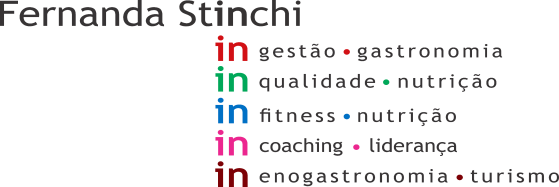 Data:  15/01/2021	Início: 09:00Cliente: Madrid 2Término: 11:20Consultor: Diango	Setor- Vestiário FemininoEM CONFORMIDADESetor – Vestiário MasculinoNÃO CONFORMIDADE: Presença de lixeira sem tampa (Recorrente )AÇÃO CORRETIVA: Providenciar Setor- RefeitórioNÃO CONFORMIDADE: Presença de produto aberto em geladeira sem identificação (margarina, molho de pimenta , requeijão, queijo cottage e suco )AÇÃO CORRETIVA: Orientar os colaboradores quanto a importância da identificação dos produtos. NÃO CONFORMIDADE: Presença de produto vencido em 12/01/2021 (salada de folhas da marca la vita)AÇÃO CORRETIVA: Descartar NÃO CONFORMIDADE: Presença de produto vencido em 11/01/2021 (pó de café)AÇÃO CORRETIVA: DescartarNÃO CONFORMIDADE: Presença de produto sem rótulo e sem identificação (óleo de soja)AÇÃO CORRETIVA: Identificar corretamenteSetor- Corredor câmaras friasNÃO CONFORMIDADE: Presença de sujidade no chão.AÇÃO CORRETIVA: Limpar.Setor- Embalagens/ Manipulação Frios,  e F.L.V., NÃO CONFORMIDADE: Presença de colaboradora com adornos e fone de ouvido no setor. AÇÃO CORRETIVA: Orientar colaboradora quanto à não utilização de adornos e fone de ouvido.Setor- Açougue – Manipulação/ AtendimentoNÃO CONFORMIDADE:  Área de manipulação com temperatura de 21°C.AÇÃO CORRETIVA: Verificar necessidade de manutenção do climatizador. O setor de manipulação deve  estar com temperatura de 12°C á 18°C.Portaria 2619 de 2011-  7.16. A temperatura das áreas climatizadas deve ser mantida entre 12ºC e 18ºC e a manipulação nestas áreas não deve ultrapassar 2 horas por lote.NÃO CONFORMIDADE: Presença de produto próximo ao teto AÇÃO CORRETIVA: organizar melhor e respeitar a distancia de 60cm do teto conforme portaria 2619/2011NÃO CONFORMIDADE: Presença de equipamento não compatível com local (celular)AÇÃO CORRETIVA: Armazenar em local adequado. Setor – Açougue – Loja (ilhas e expositores)NÃO CONFORMIDADE: Carne moída vendia em bandeja, produzida no local.AÇÃO CORRETIVA: Proibido! Retirar da loja.Portaria 2619 de 2011-  9.10. É permitida a comercialização de carne moída, desde que a moagem seja feita, obrigatoriamente, a pedido e na presença do comprador.Setor- Câmara Açougue e FriosEM CONFORMIDADESetor- Câmara Congelada Açougue/ Padaria/ FriosNÃO CONFORMIDADE: Presença de sujidade em pisoAÇÃO CORRETIVA: limpar Setor- Câmara refrigerada FLV /Frios e LaticíniosNÃO CONFORMIDADE: Presença de balde de azeitona sem identificação AÇÃO CORRETIVA: Identificar e orientar colaboradores envolvidos no processo Setor- Frios / loja (ilhas e expositores)NÃO CONFORMIDADE: Linguiça defumada Sadia sem tabela nutricional (RECORRENTE)AÇÃO CORRETIVA: Verificar com setor responsável e providenciar a carga com tabela nutricional na balança.Setor- Frios / AtendimentoNÃO CONFORMIDADE: Presença de limo em borracha de vedação de geladeiraAÇÃO CORRETIVA: providenciar limpezaSetor- Freezer pães congelados /PadariaEM CONFORMIDADESetor- Padaria – Produção/ AtendimentoNÃO CONFORMIDADE: Salgados exposto para venda em temperatura ambiente.AÇÃO CORRETIVA: Produtos devem estar sob refrigeração, ou mantidos aquecidos por no mínimo 60°C.Portaria 2619 de 2011 -9.20. Os alimentos perecíveis das cadeias fria e quente devem ser mantidos em equipamentos próprios que permitam a manutenção das temperaturas indicadas para cada uma das categorias de produtos.NÃO CONFORMIDADE: Estufa com temperatura de 45°CAÇÃO CORRETIVA: Ajustar temperatura do equipamento para no mínimo 60°C.Setor- Padaria / LojaNÃO CONFORMIDADE:Tortas recheadas, bolos com cobertura de coco e banana, expostas para venda em temperatura ambiente.AÇÃO CORRETIVA: Produtos devem estar sob refrigeração, ou mantidos aquecidos por no mínimo 60°C.Setor- FLV/EstoqueEM CONFORMIDADESetor- FLV/ LojaEM CONFORMIDADESetor- MerceariaEM CONFORMIDADESetor- Banheiro ClientesEM CONFORMIDADESetor- RecebimentoEM CONFORMIDADESetor- Setor de imprópriosEM CONFORMIDADESetor- Descarte resíduosEM CONFORMIDADESetor- EstoquesNÃO CONFORMIDADE: Bebedouro, sem etiqueta da última troca do filtro, e presença de limo.AÇÃO CORRETIVA: Verificar se foi realizado a troca do filtro, e identificar com a data da troca, e quando será a próxima troca. Limpar.